Waves and SHM: Wave PropertiesMake sure to INCLUDE UNITS!Jasmine is pushing her little brother on a swing. The swing passes back and forth 14 times in 40 seconds. What is the frequency of the motion?What is the period of the swing?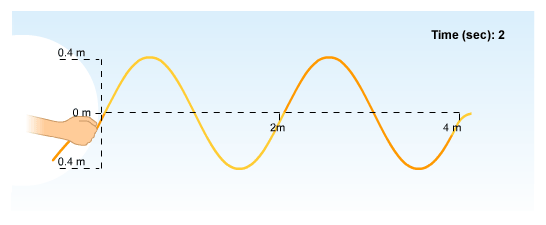 Redraw the wave and label a crest and a trough. (1/2 mark each)If the wave above takes 2.0 seconds to travel 4.0 meters find the following: (1/2 mark each)WavelengthFrequencyAmplitudeSpeed of the waveAnswers:Jasmine is pushing her little brother on a swing. The swing passes back and forth 14 times in 40 seconds. What is the frequency of the motion?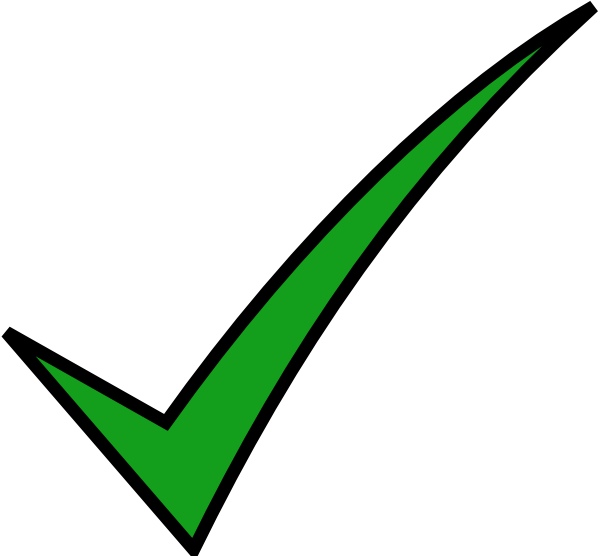 What is the period of the swing?Redraw the wave and label a crest and a trough. (1/2 mark each)If the wave above takes 2.0 seconds to travel 4.0 meters find the following: (1/2 mark each)Wavelength – 2.0 mFrequency – 1 HzAmplitude – 0.4 mSpeed of the wave – 2.0 m/s